О внесении изменения впостановление администрациисельского поселения Ульт-Ягунот 08.07.2019 № 98	На основании Федерального закона от 27.07.2010 № 210-ФЗ «Об организации предоставления государственных и муниципальных услуг», устава сельского поселения Ульт-Ягун:	1. Внести в приложение к постановлению администрации сельского поселения Ульт-Ягун от 08.07.2019 № 98 «Об утверждении административного регламента предоставления муниципальной услуги «Прием заявлений, документов, а также постановка граждан на учет в качестве нуждающихся в жилых помещениях»», следующие изменения:	1.1. Подпункт 7 пункта 2.6.1 раздела 2 исключить.1.2. Пункт 2.6.2 дополнить абзацем следующего содержания:«- справки о получении заявителем и членами его семьи иных доходов (о размере пенсии, о размере стипендии, о размере пособия по безработице и других выплат безработным, о размере пособий на детей, о размере денежных средств, выплачиваемых опекуну (попечителю) на содержание подопечных детей, о размере алиментов и т.д.) выданные уполномоченными органами, осуществляющими соответствующие выплаты.».	2. Обнародовать настоящее постановление и разместить на официальном сайте муниципального образования сельское поселение Ульт-Ягун.3. Контроль за выполнением настоящего постановления возложить на заместителя главы сельского поселения Ульт-Ягун.Глава сельского поселения Ульт-Ягун                                                   Д.В. Юматов 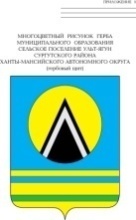 АДМИНИСТРАЦИЯСЕЛЬСКОГО ПОСЕЛЕНИЯ УЛЬТ-ЯГУНСургутского районаХанты-Мансийского автономного округа-ЮгрыПОСТАНОВЛЕНИЕ - Проект00.00.2020 года                                                                                                    № 000                                               п. Ульт-Ягун